Výpis z katastru nemovitostí, kopie katastrální mapy a ortofotomapa,vše k. ú. Nová Bělá, obec Ostrava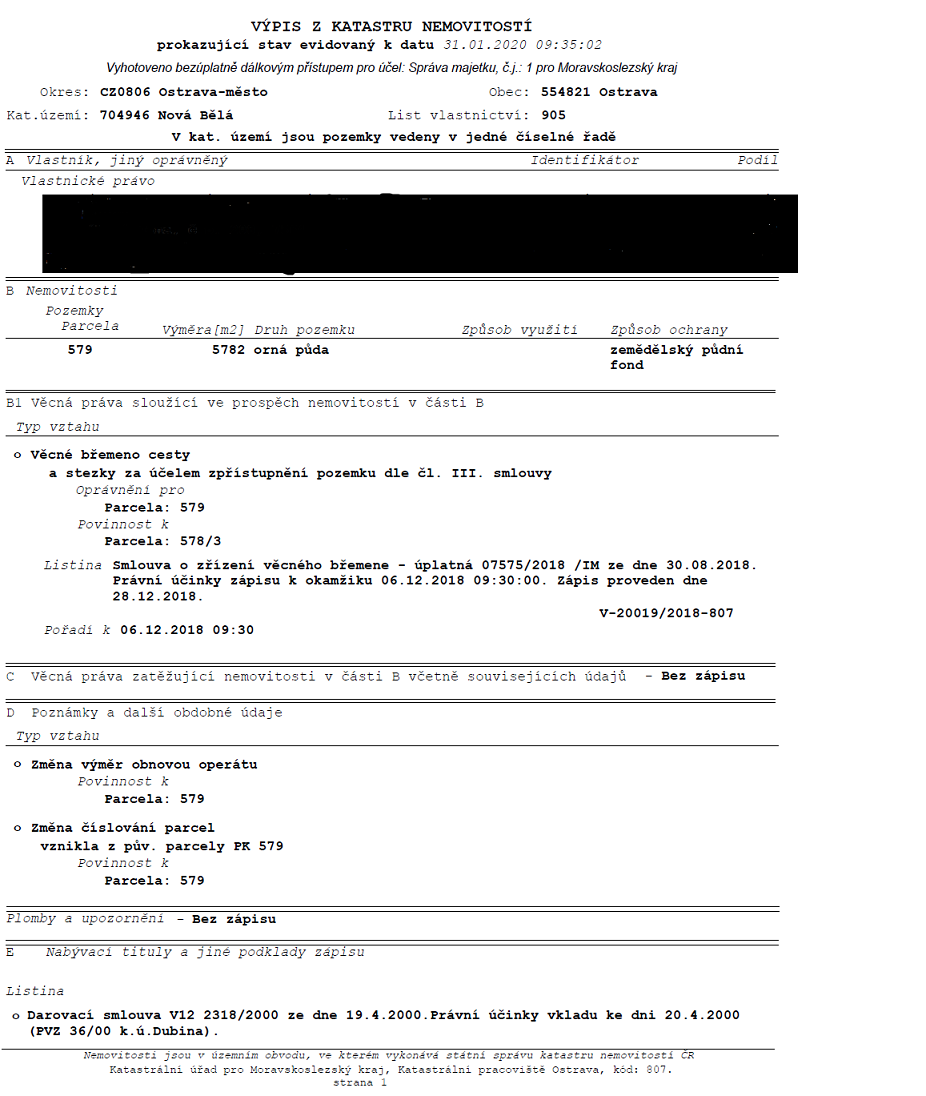 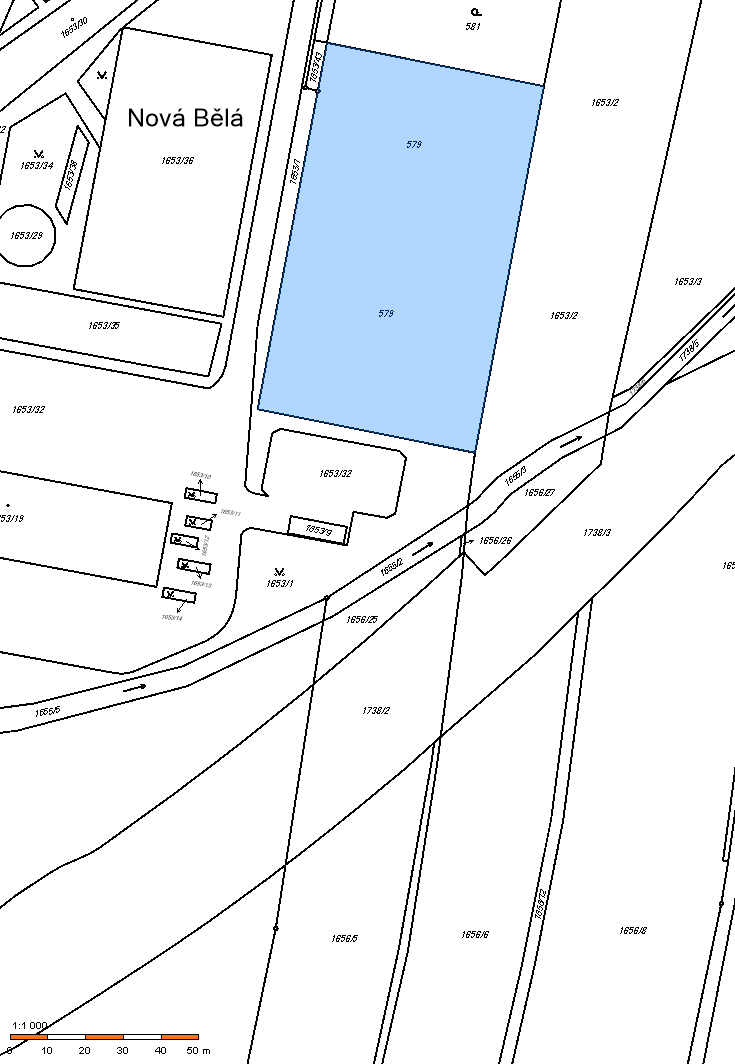 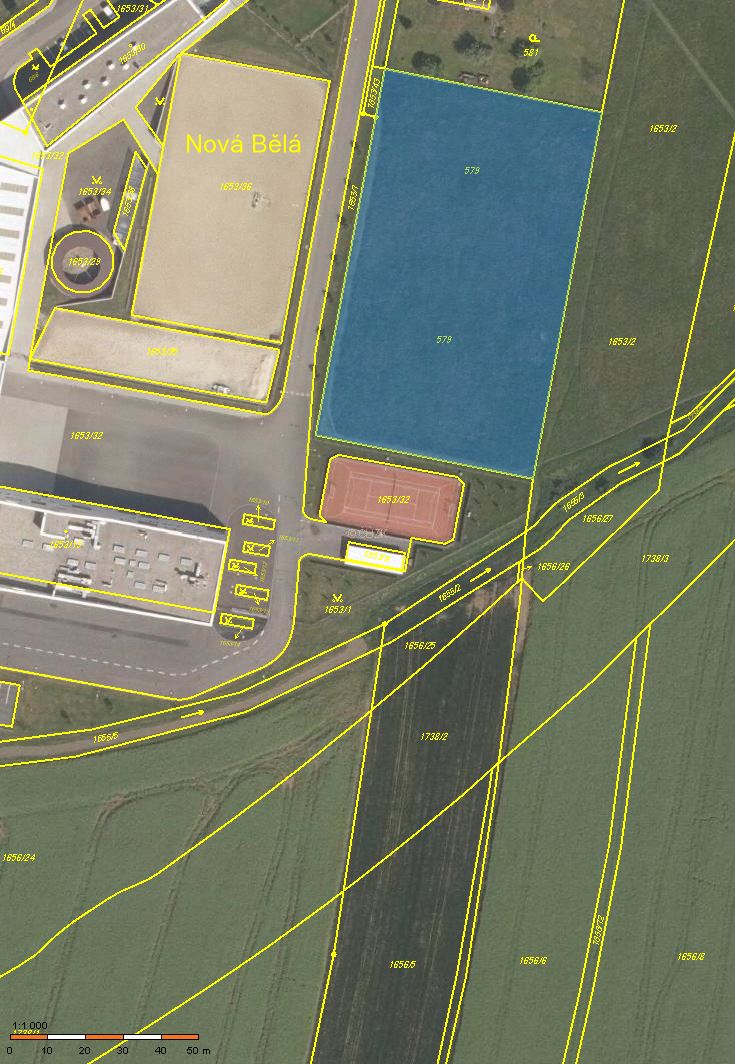 